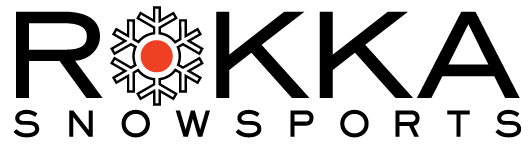 2021-2022Name: First______________________ Last: _____________________   Age (if under 18) _________             Birthdate:_____________________(Min Age Instructor 14, Cadet/TA 13)       (For PSIA )Address: __________________________________________________               City: _________________________________Zip:  _________________________________Contact Information - e-mail:  ______________________________Phone/Cell:  __________________________	Other: _______________________________Language:	English ___ Japanese___ Bi-Lingual ___ Other__________Teaching Experience:	Ski Instructor			____ no of years (approx.)	PSIA Certification Level           ____ Cadets and Teaching Assistance –Indicate preference or ExperienceCadet (instructor in training) 		___    Teaching Assistant (TA)		___      Comments/Goals: 	